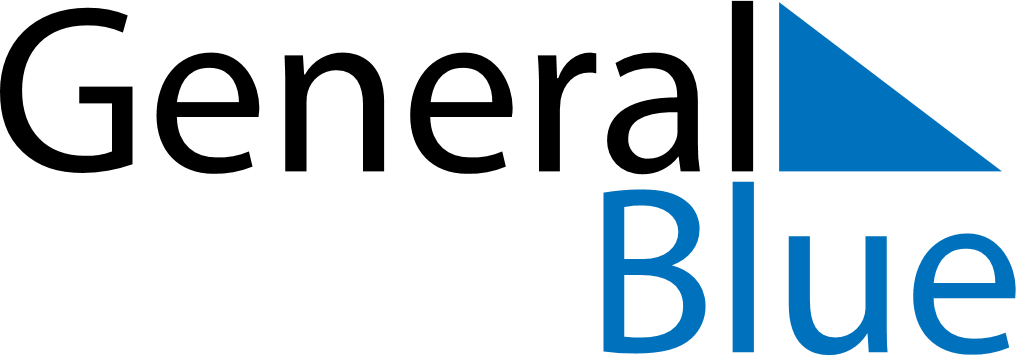 Weekly CalendarSeptember 13, 2021 - September 19, 2021Weekly CalendarSeptember 13, 2021 - September 19, 2021Weekly CalendarSeptember 13, 2021 - September 19, 2021Weekly CalendarSeptember 13, 2021 - September 19, 2021Weekly CalendarSeptember 13, 2021 - September 19, 2021Weekly CalendarSeptember 13, 2021 - September 19, 2021MondaySep 13TuesdaySep 14TuesdaySep 14WednesdaySep 15ThursdaySep 16FridaySep 17SaturdaySep 18SundaySep 196 AM7 AM8 AM9 AM10 AM11 AM12 PM1 PM2 PM3 PM4 PM5 PM6 PM